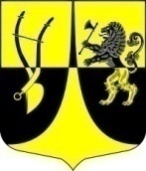 Администрациямуниципального образования« Пустомержское  сельское поселение»Кингисеппского  муниципального районаЛенинградской областиПОСТАНОВЛЕНИЕ   от   22.10.2019 г.  № 190Об утверждении Муниципальной программы «Формирование законопослушного поведения участников дорожного движения в муниципальном образовании «Пустомержское  сельское поселение» на 2019 — 2021 годы».       Руководствуясь Федеральными законами от 10.12.1995 № 196-ФЗ «О безопасности дорожного движения», от 06.10.2003 № 131-ФЗ «Об общих принципах организации местного самоуправления в Российской Федерации»,  п. 4б перечня поручений Президента Российской Федерации по итогам заседания президиума Государственного Совета Российской Федерации от 11.04.2016 № Пр-637ГС и Уставом муниципального образования «Пустомержское  сельское поселение», в целях повышения уровня правового воспитания и культуры поведения участников дорожного движения, а также профилактики дорожно-транспортного травматизма на территории муниципального образования «Пустомержское  сельское поселение»П О С Т А Н О В Л Я Е Т:Утвердить муниципальную программу «Формирование законопослушного поведения участников дорожного движения в муниципальном образовании «Пустомержское  сельское поселение» на 2019 — 2021 годы» (Приложение № 1);Настоящее постановление вступает в силу со дня официального опубликования на официальном сайте муниципального образования в информационно-телекоммуникационной сети «Интернет».Контроль за исполнением постановления возложить на ведущего специалиста Артемьева А.А.Глава администрации                                                                  Л.И.Иванова